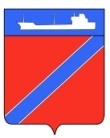 Совет Туапсинского городского поселения Туапсинского районаРЕШЕНИЕОт 31 мая 2016 года                                                                        № 52.3Об утверждении Положения о порядке осуществлениямуниципального земельного контроля на территории Туапсинского городского поселенияТуапсинского районаВ соответствии с Федеральным законом от 6 октября 2003 года         №131-ФЗ «Об общих принципах организации  местного самоуправления в Российской Федерации», Законом Краснодарского края от 4 марта 2015 года №3126-КЗ  «О порядке осуществления органами местного самоуправления муниципального земельного контроля на территории Краснодарского края», руководствуясь уставом Туапсинского городского поселения Туапсинского района, Совет Туапсинского городского поселения Туапсинского района РЕШИЛ:1. Утвердить Положение о порядке осуществления муниципального земельного контроля на территории Туапсинского городского поселения Туапсинского района (прилагается).2. Признать утратившими силу решения Совета Туапсинского городского поселения Туапсинского района:- от 18 марта 2009 года №11.5 «Об утверждения Положения о муниципальном земельном контроле на территории Туапсинского городского поселения Туапсинского района»;- от 15 декабря 2009 года №25.13 «О внесении изменений в Положение о муниципальном земельном контроле на территории Туапсинского городского поселения Туапсинского района утвержденное решением Совета Туапсинского городского поселения Туапсинского района от 18 марта 2009 года»;- от 24 мая 2011 года №50.6 «О внесении изменений в положение о муниципальном земельном контроле на территории Туапсинского городского поселения Туапсинского района утвержденное решением Совета Туапсинского городского поселения Туапсинского района от 18 марта 2009 года №11.5»;- от 22 октября 2013 года №19.14 «О внесении изменений о муниципальном земельном контроле на территории Туапсинского городского поселения Туапсинского района утвержденное решением совета Туапсинского городского поселения Туапсинского района от 18 марта 2009 года №11.5»;- от 22 апреля 2015 года №37.9 «О внесении изменений в решение Совета Туапсинского городского поселения Туапсинского района от 18 марта 2009 года №11.5 «Об утверждения Положения о муниципальном земельном контроле на территории Туапсинского городского поселения Туапсинского района».3. Опубликовать настоящее решение в средствах массовой информации.4. Настоящее решение вступает в силу со дня его официального опубликования.Председатель Совета Туапсинского городского поселения                                                     Е.А. ЯйлиГлава Туапсинскогогородского поселения                                                                             А.В. Чехов                                                                                                                                                                                                         ПриложениеУтверждено решением Совета Туапсинского городскогопоселения Туапсинского районаОт 31.05 2016 года № 52.3ПОЛОЖЕНИЕО ПОРЯДКЕ ОСУЩЕСТВЛЕНИЯ МУНИЦИПАЛЬНОГО ЗЕМЕЛЬНОГО КОНТРОЛЯ НА ТЕРРИТОРИИ ТУАПСИНСКОГО ГОРОДСКОГО ПОСЕЛЕНИЯ ТУАПСИНСКОГО РАЙОНАРаздел 1. Общие положения1.1. Настоящее положение о порядке осуществления муниципального земельного контроля на территории Туапсинского городского поселения Туапсинского района (далее - Положение) разработано в соответствии со статьей 72 Земельного кодекса Российской Федерации, Федеральным законом от 06.10.2003 N 131-ФЗ "Об общих принципах организации местного самоуправления в Российской Федерации", Федеральным законом от 26.12.2008 N 294-ФЗ "О защите прав юридических лиц и индивидуальных предпринимателей при осуществлении государственного контроля (надзора) и муниципального контроля", Постановлением Правительства Российской Федерации от 26.12.2014 №1515 «Об утверждении Правил взаимодействия федеральных органов исполнительной власти, осуществляющих государственный земельный надзор, с органами, осуществляющими муниципальный земельный контроль», Кодексом Российской Федерации об административных правонарушениях, Законом Краснодарского края от 23.07.2003 N 608-КЗ "Об административных правонарушениях", Законом Краснодарского края от 02.03.2012 N 2445-КЗ "О порядке организации и осуществления регионального государственного контроля (надзора) и муниципального контроля на территории Краснодарского края", Законом Краснодарского края от 05.11.2002г. №532-КЗ «Об основах регулирования земельных отношений в Краснодарском крае»,  Законом Краснодарского края от 04.03.2015 N 3126-КЗ "О порядке осуществления органами местного самоуправления муниципального земельного контроля на территории Краснодарского края", Уставом Туапсинского городского поселения Туапсинского района и другими нормативными правовыми актами, регулирующими сферу контроля за использованием земель (далее - муниципальный земельный контроль).1.2. Положение устанавливает порядок осуществления муниципального земельного контроля за соблюдением органами государственной власти, органами местного самоуправления, юридическими лицами, индивидуальными предпринимателями, гражданами в отношении объектов земельных отношений требований законодательства Российской Федерации, законодательства Краснодарского края, за нарушение которых законодательством Российской Федерации, законодательством Краснодарского края предусмотрена административная и иная ответственность, и определяет основные цели, задачи, принципы, порядок организации и проведения муниципального земельного контроля, права и обязанности должностных лиц при проведении муниципального земельного контроля, права и обязанности лиц, в отношении которых осуществляется муниципальный земельный контроль.1.3. Муниципальный земельный контроль осуществляется в соответствии с законодательством Российской Федерации и законодательством Краснодарского края, а также принятыми в соответствии с ними нормативными правовыми актами Туапсинского городского поселения Туапсинского района.1.4. Муниципальный земельный контроль осуществляется в отношении расположенных в границах Туапсинского городского поселения объектов земельных отношений. Объектами земельных отношений являются: земля как природный объект и природный ресурс; земельные участки; части земельных участков.1.5.  Муниципальный земельный контроль осуществляется в форме плановых проверок в соответствии с ежегодными планами, внеплановых, документарных, выездных проверок на основании распоряжений главного муниципального инспектора по осуществлению муниципального земельного контроля на территории Туапсинского городского поселения Туапсинского района (далее – главный муниципальный инспектор). 1.6. Основными целями муниципального земельного контроля являются:- контроль за соблюдением органами государственной власти, органами местного самоуправления, юридическими лицами, индивидуальными предпринимателями, гражданами требований законодательства Российской Федерации и законодательства Краснодарского края в отношении объектов земельных отношений, за нарушение которых предусмотрена административная и иная ответственность;- предупреждение и пресечение фактов самовольного строительства и самовольного занятия земельных участков на территории Туапсинского городского поселения Туапсинского района;- обеспечение мер по контролю за использованием земель, расположенных в границах Туапсинского городского поселения Туапсинского района, в целях сохранения особо ценных земель, земель особо охраняемых природных территорий, а также иных объектов земельных отношений;- обеспечение мер по эффективному использованию земель, расположенных в границах Туапсинского городского поселения.1.7. Основными задачами муниципального земельного контроля являются:- принятие мер по предупреждению, выявлению и пресечению нарушений требований земельного законодательства органами государственной власти, органами местного самоуправления, юридическими лицами, их руководителями и иными должностными лицами, индивидуальными предпринимателями и гражданами;- принятие мер по устранению последствий нарушений, выявленных в ходе проведения проверочных мероприятий муниципального земельного контроля;- создание надлежащих условий для защиты прав и законных интересов граждан, юридических лиц и индивидуальных предпринимателей, государственных, муниципальных и общественных интересов, публичных образований в сфере использования земель;- ведение систематического наблюдения за исполнением требований земельного законодательства при осуществлении органами государственной власти, органами местного самоуправления, юридическими лицами, индивидуальными предпринимателями, гражданами деятельности в сфере использования земель, проведение анализа и прогнозирования исполнения требований земельного законодательства.1.8. Муниципальный земельный контроль осуществляется в соответствии со следующими принципами:- соблюдения прав и законных интересов органов государственной власти, органов местного самоуправления, юридических лиц, индивидуальных предпринимателей и граждан;- ответственности уполномоченного органа, осуществляющего муниципальный земельный контроль, и его должностных лиц за нарушение законодательства Российской Федерации, законодательства Краснодарского края, нормативных правовых актов Туапсинского городского поселения при осуществлении муниципального земельного контроля;- недопустимости взимания платы за проведение мероприятий муниципального земельного контроля с органов и лиц, в отношении которых проводятся указанные мероприятия;- возможности обжалования в административном и (или) судебном порядке в соответствии с законодательством Российской Федерации решений и действий (бездействия) должностных лиц, уполномоченных на осуществление муниципального земельного контроля, а также иных лиц, нарушающих порядок его проведения;- финансирования проводимых органом муниципального земельного контроля проверок, в том числе мероприятий по контролю, за счет средств бюджета Туапсинского городского поселения.Раздел 2. Уполномоченный орган, осуществляющий муниципальный земельный контроль2.1. Уполномоченным органом, осуществляющим муниципальный земельный контроль на территории Туапсинского городского поселения Туапсинского района, является отдел архитектуры и градостроительства администрации Туапсинского городского поселения Туапсинского района.2.2. Начальник отдела архитектуры и градостроительства администрации Туапсинского городского поселения Туапсинского района является главным муниципальным инспектором по осуществлению муниципального земельного контроля на территории Туапсинского городского поселения Туапсинского района.2.3.  Должностные лица отдела архитектуры и градостроительства администрации Туапсинского городского поселения Туапсинского района являются уполномоченными на осуществление муниципального земельного контроля.2.4. Перечень должностных лиц отдела архитектуры и градостроительства администрации Туапсинского городского поселения Туапсинского района, уполномоченных на осуществление муниципального земельного контроля, определяется муниципальным правовым актом администрации Туапсинского городского поселения Туапсинского района.                 Раздел 3. Полномочия органа осуществляющего муниципальный земельный контроль3.1. К полномочиям органа муниципального земельного контроля относятся:1. Организация и осуществление муниципального земельного контроля на территории Туапсинского городского поселения Туапсинского района по следующим направлениям:- использование земельных участков, предоставленных гражданам, юридическим лицам и индивидуальным предпринимателям в соответствии с условиями, установленными правовыми актами о предоставлении земельных участков, правовым режимом использования земель, а также договорами аренды земельных участков, договорами безвозмездного пользования земельными участками;- предупреждение и пресечение самовольного занятия земельных участков, самовольного строительства или использования земельных участков без оформленных в установленном порядке правоустанавливающих документов на землю;- своевременное освоение земельных участков, предоставленных гражданам, юридическим лицам и индивидуальным предпринимателям;- соблюдение режима использования земель особо охраняемых природных территорий краевого и местного значения, а также режима использования земель в границах территорий объектов культурного наследия;- предупреждение и пресечение незаконного изменения правового режима земельных участков;- соблюдение установленных земельным законодательством сроков и порядка переоформления права постоянного (бессрочного) пользования земельными участками на право аренды земельных участков или приобретение земельных участков в собственность;- предупреждение и пресечение сокрытия и искажения сведений о состоянии земель;- использование земельных участков не по целевому назначению в соответствии с их принадлежностью к той или иной категории земель и разрешенным использованием или неиспользованием земельного участка, в указанных целях в течение срока, установленного федеральным законом;- соблюдение обязательных требований или требований по использованию земель, установленных муниципальными правовыми актами администрации Туапсинского городского поселения Туапсинского района;- исполнение предписаний по вопросам соблюдения установленных требований по использованию земель и устранению нарушений в использовании земель, вынесенных должностными лицами органа муниципального земельного контроля;- соблюдение при использовании земельных участков требований градостроительных регламентов, строительных и иных правил и нормативов;- соблюдение правил землепользования и застройки на территории Туапсинского городского поселения Туапсинского района.2. Разработка и принятие нормативных правовых актов, регламентирующих проведения проверок при осуществлении муниципального земельного контроля в соответствии с законодательством Российской Федерации, законами и иными нормативными правовыми актами Краснодарского края;3. Организация и проведение в установленном порядке мониторинга эффективности муниципального земельного контроля, показатели и методика проведения которого утверждается муниципальными правовыми актами Туапсинского городского поселения Туапсинского района;4. Ведение учета информации о неосвоении земельных участков их собственниками, землевладельцами и пользователями в течение трех лет, если иной срок не установлен Гражданским кодексом Российской Федерации или условиями договора с ежегодной актуализацией сведений о таких земельных участках и направлении сведений об этих земельных участках в органы государственной власти или органы местного самоуправления Туапсинского городского поселения Туапсинского района, уполномоченные на принятие решения о принудительном прекращении прав на земельные участки;5. Осуществление иных полномочий, предусмотренных законодательством Российской Федерации, законодательством Краснодарского края, а также муниципальными правовыми актами Туапсинского городского поселения Туапсинского района.Раздел 4. Полномочия должностных лиц уполномоченного органаосуществляющего муниципальныйземельный контроль4.1. Должностные лица органа муниципального земельного контроля имеют право:- осуществлять плановые и внеплановые проверки соблюдения требований земельного законодательства Российской Федерации;- запрашивать и безвозмездно получать на основании запросов в письменной форме от органов государственной власти, органов местного самоуправления, юридических лиц, индивидуальных предпринимателей, граждан информацию и документы, необходимые для проведения проверок, в том числе документы о правах на земельные участки и расположенные на них объекты, а также сведения о лицах, использующих земельные участки, в отношении которых проводятся проверки, в части, относящейся к предмету проверки;- выдавать в пределах полномочий обязательные для исполнения предписания об устранении, выявленных в результате проверок нарушений земельного законодательства, а также осуществлять контроль за исполнением указанных предписаний в установленные сроки;- обращаться в органы внутренних дел за содействием в предотвращении или пресечении действий, препятствующих осуществлению муниципального земельного контроля, в установлении лиц, виновных в нарушениях земельного законодательства;- при осуществлении муниципального земельного контроля за использованием и охраной земель посещать в порядке, установленном законодательством Российской Федерации, объекты самовольной постройки, обследовать объекты земельных отношений, находящиеся в собственности, владении, пользовании и аренде у граждан и юридических лиц;- в случае выявления в ходе проведения проверки в рамках осуществления муниципального земельного контроля нарушения требований земельного законодательства, за которое законодательством Краснодарского края предусмотрена административная ответственность, привлекать к ответственности за выявленное нарушение в соответствии с указанным законодательством;- в случае обнаружения в процессе проведения проверок признаков состава административного правонарушения, предусмотренного Кодексом об административных правонарушениях Российской Федерации в области земельного законодательства (рассмотрение которого не отнесено к полномочиям органов местного самоуправления), составлять акт проверки соблюдения земельного законодательства с указанием информации о наличии признаков выявленного нарушения для привлечения нарушителей к административной ответственности и приостановления пользования земельным участком;-  направлять в соответствующие государственные органы материалы по выявленным нарушениям земельного законодательства для решения вопроса о привлечении виновных лиц к ответственности в соответствии с законодательством Российской Федерации;- направлять в уполномоченные правоохранительные органы материалы, связанные с нарушениями обязательных требований, для решения вопроса о привлечении к уголовной ответственности;- привлекать экспертов и экспертные организации к проведению проверок соблюдения требований земельного законодательства;- заключать с экспертами и экспертными организациями соглашения о взаимодействии по проведению проверок соблюдения требований земельного законодательства;- вносить предложения о приведении муниципальных правовых актов, регулирующих вопросы использования земель, в соответствии с законодательством Российской Федерации и Краснодарского края;- осуществлять иные полномочия, предусмотренные федеральными законами, законами Краснодарского края и нормативными правовыми актами администрации Туапсинского городского поселения Туапсинского района.4.2. Должностные лица, уполномоченные на осуществление муниципального земельного контроля, обязаны:- своевременно и в полной мере осуществлять предоставленные в соответствии с действующим законодательством полномочия по предупреждению, выявлению и пресечению нарушений требований законодательства Российской Федерации органами государственной власти, органами местного самоуправления, юридическими лицами, индивидуальными предпринимателями, гражданами в отношении объектов земельных отношений;- осуществлять свою деятельность с учетом особенностей, установленных Федеральным законом от 26 декабря 2008 года N 294-ФЗ "О защите прав юридических лиц и индивидуальных предпринимателей при осуществлении государственного контроля (надзора) и муниципального контроля" (далее - Федеральный закон N 294-ФЗ) и Законом Краснодарского края от 4 марта 2015 года №3126-КЗ «О порядке осуществления органами местного самоуправления муниципального земельного контроля на территории Краснодарского края»;- осуществлять запись о проведенной проверке в журнале учета проверок в случае его наличия у юридического лица, индивидуального предпринимателя;- направлять в уполномоченные органы материалы о принудительном прекращении прав на земельные участки ввиду их ненадлежащего использования в случаях, предусмотренных земельным законодательством;- доказывать обоснованность своих действий при их обжаловании юридическими лицами, индивидуальными предпринимателями, гражданами в порядке, установленном законодательством Российской Федерации- проводить проверку на основании распоряжения главного муниципального инспектора органа муниципального земельного контроля о ее проведении в соответствии с ее назначением;- проводить проверку только во время исполнения служебных обязанностей, выездную проверку только по предъявлении служебных удостоверений, копии распоряжения, и в случаях, предусмотренных законодательством Российской Федерацией, копии документа о согласовании проведения проверки;- знакомить руководителя, иного должностного лица или уполномоченного представителя юридического лица, гражданина, его уполномоченного представителя, индивидуального предпринимателя, его уполномоченного представителя с результатами проверки;- оперативно рассматривать поступившие заявления  и сообщения о нарушениях в использовании земель и принимать соответствующие меры;- направлять в соответствии с Федеральным законом N 294-ФЗ информацию о проведении проверок, о результатах проведения проверок и о принятых мерах по пресечению и (или) устранению последствий выявленных нарушений для внесения такой информации в единый реестр проверок; 4.3. При проведении проверки должностные лица органа муниципального контроля не вправе:- проверять выполнение обязательных требований и требований, установленных муниципальными правовыми актами, если такие требования не относятся к полномочиям, органа муниципального контроля, от имени которых действуют эти должностные лица;- осуществлять плановую или внеплановую выездную проверку в случае отсутствия при ее проведении руководителя, иного должностного лица или уполномоченного представителя юридического лица, индивидуального предпринимателя, его уполномоченного представителя, за исключением случая проведения такой проверки по основанию, предусмотренному подпунктом "б" пункта 2 части 2 статьи 10 Федерального закона "О защите прав юридических лиц и индивидуальных предпринимателей при осуществлении государственного контроля (надзора) и муниципального контроля";- требовать представления документов, информации, если они не являются объектами проверки или не относятся к предмету проверки, а также изымать оригиналы таких документов;- распространять информацию, полученную в результате проведения проверки и составляющую государственную, коммерческую, служебную, иную охраняемую законом тайну, за исключением, случаев, предусмотренных законодательством Российской Федерации;- превышать установленные сроки проведения проверки;- осуществлять выдачу юридическим лицам, гражданам и индивидуальным предпринимателям предписаний или предложений о проведении за их счет мероприятий по контролю.4.4. Орган муниципального земельного контроля, его должностные лица в случае ненадлежащего исполнения функций, служебных обязанностей, совершения противоправных действий (бездействия) при проведении проверок несут ответственность в соответствии с законодательством Российской Федерации.4.5. Действия (бездействие) должностных лиц органа  муниципального земельного контроля, приведшие к нарушению прав и законных интересов граждан, юридических лиц и индивидуальных предпринимателей, могут быть обжалованы в административном и (или) судебном порядке в соответствии с законодательством Российской Федерации.Раздел 5. Права и обязанности юридических лиц, граждан и индивидуальных предпринимателей, в отношении которых осуществляются мероприятия по муниципальному земельному контролю5.1. Руководитель, иное должностное лицо или уполномоченный представитель юридического лица, индивидуальный предприниматель, его уполномоченный представитель, а также граждане или их уполномоченные представители при проведении проверки имеют право:- непосредственно присутствовать при проведении проверки, давать объяснения по вопросам, относящимся к предмету проверки;- получать от органа муниципального земельного контроля, их должностных лиц информацию, которая относится к предмету проверки и предоставление которой предусмотрено действующим законодательством;- знакомится с документами и (или) информацией, полученными органом муниципального земельного контроля в рамках межведомственного информационного взаимодействия от иных государственных органов, органов местного самоуправления либо подведомственных государственным органам или органам местного самоуправления организаций, в распоряжении которых находятся эти документы и (или) информация;- знакомиться с результатами проверки и указывать в акте проверки о своем ознакомлении с результатами проверки, согласии или несогласии с ними, а также с отдельными действиями должностных лиц органа муниципального земельного контроля;- обжаловать действия (бездействие) должностных лиц органа муниципального земельного контроля, повлекшие за собой нарушение прав юридического лица, гражданина, индивидуального предпринимателя при проведении проверки, в административном и (или) судебном порядке в соответствии с законодательством Российской Федерации;- вести журнал учета проверок по типовой форме, установленной федеральным органом исполнительной власти, уполномоченным Правительством Российской Федерации;- привлекать Уполномоченного при Президенте Российской Федерации по защите прав предпринимателей либо уполномоченного по защите прав предпринимателей в Краснодарском крае к участию в проверке;- иные права, предусмотренные действующим законодательством.5.2. Руководитель, иное должностное лицо или уполномоченный представитель юридического лица, гражданин, его уполномоченный представитель, индивидуальный предприниматель, его уполномоченный представитель при проведении проверки обязаны:- присутствовать или обеспечить присутствие уполномоченных представителей, ответственных за организацию и проведение мероприятий по выполнению обязательных требований и требований, установленных муниципальными правовыми актами;- не препятствовать проведению проверок, в том числе обеспечивать доступ на земельные участки, а также расположенные на них здания, строения, сооружения и иные объекты;- не уклоняться от проведения проверок;- исполнять в установленный срок предписания органа муниципального земельного контроля об устранении выявленных нарушений обязательных требований или требований, установленных законодательством Российской Федерации, законодательством Краснодарского края;- исполнять законные распоряжения или требования должностных лиц органа, осуществляющего муниципальный земельный контроль;- не препятствовать законной деятельности должностного лица органа муниципального земельного контроля по проведению проверок;- представлять (своевременно представлять, в полном и неискаженном виде) в орган (должностному лицу), осуществляющий (осуществляющему) муниципальный земельный контроль, сведения (информацию), представление которых предусмотрено законом и необходимо для осуществления этим органом (должностным лицом) его законной деятельности;- нести ответственность в соответствии с законодательством Российской Федерации, законодательством Краснодарского края;- нести иные обязанности, предусмотренные действующим законодательством.Раздел 6. Порядок осуществления муниципального земельного контроля6.1. Мероприятия по муниципальному земельному контролю проводятся на основании распоряжения главного муниципального инспектора уполномоченного на осуществление муниципального земельного контроля.6.2. Проверка проводиться должностным лицом или должностными лицами, которые указаны в распоряжении органа муниципального земельного контроля о проведении проверки.6.3. Проведению плановой или внеплановой проверки должна предшествовать работа по сбору информации о правообладателях земельного участка.6.4. При осуществлении муниципального земельного контроля используются сведения автоматизированных информационных систем и информационно-правовых систем администрации Туапсинского городского поселения Туапсинского района, управления Федеральной службы регистрации, кадастра и картографии Российской Федерации по Краснодарскому краю, проводятся обмеры земельных участков, фотосъемка, иные действия, предусмотренные законодательством Российской Федерации.6.5. Муниципальный земельный контроль осуществляется посредством совершения следующих действий:- принятия решения о проведении проверки;- заблаговременное направления копии распоряжения и уведомления о проведении проверки, лицу,  в отношении которого проводиться проверка, по почте с уведомлением или по факсу либо вручается другим доступным способом;- осуществления проверки;- оформления результатов проверки (составление акта проверки; в случае выявления нарушений - составление предписания об устранении правонарушения, протокола об административном правонарушении);- обращения в суд с исковым заявлением (в случае установления нарушений прав и охраняемых законом интересов муниципального образования Туапсинского городского поселения Туапсинского района).6.6. В распоряжении органа муниципального контроля о проведении проверки указываются:- наименование органа муниципального контроля;- фамилии, имена, отчества, должности должностного лица или должностных лиц, уполномоченных на проведение проверки, а также привлекаемых к проведению проверки экспертов, представителей экспертных организаций;- наименование юридического лица или фамилия, имя, отчество индивидуального предпринимателя, физического лица, проверка которых проводится, места нахождения проверяемого объекта физического лица, юридических лиц (их филиалов, представительств, обособленных структурных подразделений) или места фактического осуществления деятельности индивидуальными предпринимателями;- цели, задачи, предмет проверки и срок ее проведения;- правовые основания проведения проверки, в том числе подлежащие проверке обязательные требования и требования, установленные муниципальными правовыми актами;- сроки проведения и перечень мероприятий по контролю, необходимых для достижения целей и задач проведения проверки;- перечень административных регламентов по осуществлению муниципального земельного контроля;- перечень документов, представление которых юридическим лицом, индивидуальным предпринимателем и физическим лицом необходимо для достижения целей и задач проведения проверки;- даты начала и окончания проведения проверки.6.7. Заверенная печатью копия распоряжения  о проведении проверки, вручается под роспись должностными лицами органа муниципального земельного контроля, осуществляющими проверку, лицу, в отношении которого проводится проверка, одновременно с предъявлением удостоверения.6.8. Привлечение работников государственных органов к проведению мероприятий по муниципальному земельному контролю производиться по согласованию с руководителями указанных органов.6.9. Перед началом проверки лицу, в отношении которого проводиться проверка, или его уполномоченному представителю разъясняются его права и обязанности, определенные законодательством Российской Федерации, о чем делается запись в акте проверки.6.10. По результатам проверки составляется акт проверки  органа муниципального контроля (далее – акт проверки).Раздел 7. Организация и проведение плановых проверок в отношении индивидуальных предпринимателей и юридических лиц7.1. К отношениям, связанным с осуществлением муниципального земельного контроля, организацией и проведением на территории Туапсинского городского поселения Туапсинского района проверок соблюдения обязательных требований юридическими лицами, индивидуальными предпринимателями, применяются положения Федерального закона от 26.12.2008 N 294-ФЗ "О защите прав юридических лиц и индивидуальных предпринимателей при осуществлении государственного контроля (надзора) и муниципального контроля".7.2. Предметом плановой проверки является соблюдение юридическим лицом, индивидуальным предпринимателем в процессе осуществления деятельности совокупности предъявляемых обязательных требований и требований, установленных муниципальными правовыми актами, а также соответствие сведений, содержащихся в уведомлении о начале осуществления отдельных видов предпринимательской деятельности, обязательным требованиям.7.3. Для организации муниципального земельного контроля в форме плановых проверок, уполномоченный орган осуществляющий муниципальный земельный контроль на территории Туапсинского городского поселения Туапсинского района ежегодно разрабатывает проект плана проведения проверок правообладателей земельных участков, расположенных в границах Туапсинского городского поселения Туапсинского района,  из расчета не менее пяти процентов юридических лиц и индивидуальных предпринимателей.7.4. Плановые проверки проводятся не чаще чем один раз в три года по  отношению к одному юридическому лицу и индивидуальному предпринимателю.7.5. В ежегодных планах проведения плановых проверок юридических лиц (их филиалов, представительств, обособленных структурных подразделений) и индивидуальных предпринимателей указываются следующие сведения:- наименования юридических лиц (их филиалов, представительств, обособленных структурных подразделений), фамилии, имена, отчества индивидуальных предпринимателей, деятельность которых подлежит плановым проверкам, места нахождения юридических лиц (их филиалов, представительств, обособленных структурных подразделений) или места фактического осуществления деятельности индивидуальными предпринимателями;- цель и основание проведения каждой плановой проверки;- дата начала и сроки проведения каждой плановой проверки;- наименование органа муниципального контроля, осуществляющего конкретную плановую проверку. При проведении плановой проверки органами государственного контроля (надзора), органами муниципального контроля совместно указываются наименования всех участвующих в такой проверке органов.7.6. Ежегодные планы проведения плановых проверок утверждаются главным муниципальным инспектором и согласовываются с главой администрации Туапсинского городского поселения Туапсинского района. 7.7. В срок до 1 сентября года, предшествующего году проведения плановых проверок, орган муниципального земельного контроля направляет проект ежегодного плана проведения плановых проверок в органы прокуратуры. Орган  прокуратуры рассматривает  проект ежегодного плана проведения плановых проверок на предмет законности включения в них объектов муниципального контроля в соответствии с частью 4 ст. 9 Федерального закона от 26.12.2008 N 294-ФЗ "О защите прав юридических лиц и индивидуальных предпринимателей при осуществлении государственного контроля (надзора) и муниципального контроля" и в срок до 1 октября года, предшествующего году проведения плановых проверок, вносят предложения о проведении совместных плановых проверок. Уполномоченный орган муниципального земельного контроля рассматривают предложения органов прокуратуры и по итогам их рассмотрения направляют в органы прокуратуры в срок до 1 ноября года, предшествующего году проведения плановых проверок, утвержденные ежегодные планы проведения плановых проверок.7.8. Утвержденный ежегодный план проведения плановых проверок доводится до сведения заинтересованных лиц посредством его размещения на официальном сайте администрации Туапсинского городского поселения Туапсинского района в сети "Интернет" либо иным доступным способом.7.9. Порядок подготовки ежегодного плана проведения плановых проверок, его представления в органы прокуратуры и согласования, а также типовая форма ежегодного плана проведения плановых проверок устанавливается Правительством Российской Федерации.7.10. О проведении плановой проверки юридическое лицо, индивидуальный предприниматель уведомляется не позднее чем в течении трех рабочих дней до начала ее проведения посредством направления копии распоряжения о начале проведения плановой проверки заказным почтовым отправлением с уведомлением о вручении или иным доступным способом. 7.11. Муниципальный земельный контроль осуществляется при участии собственника земельного участка, землевладельца, землепользователя или арендатора проверяемого земельного участка либо его уполномоченного представителя.7.12. Плановая проверка проводится в форме документарной проверки и (или) выездной проверки в порядке, установленном  Федеральным законом от 26.12.2008 N 294-ФЗ "О защите прав юридических лиц и индивидуальных предпринимателей при осуществлении государственного контроля (надзора) и муниципального контроля".Раздел 8. Организация и проведение внеплановой проверкив отношении индивидуальных предпринимателей и юридических лиц8.1. Предметом внеплановой проверки является соблюдение юридическим лицом, индивидуальным предпринимателем в процессе осуществления деятельности обязательных требований и требований, установленных муниципальными правовыми актами, выполнение предписаний, уполномоченного органа муниципального земельного контроля, проведение мероприятий по предотвращению причинения вреда жизни, здоровью граждан, вреда животным, растениям, окружающей среде, по обеспечению безопасности государства, по предупреждению возникновения чрезвычайных ситуаций природного и техногенного характера, по ликвидации последствий причинения такого вреда.8.2. Основанием для проведения внеплановой проверки является:1) истечение срока исполнения юридическим лицом, индивидуальным предпринимателем ранее выданного предписания об устранении выявленного нарушения обязательных требований земельного законодательства Российской Федерации и (или) требований, установленных муниципальными правовыми актами;2) поступление в органы муниципального земельного контроля обращений и заявлений граждан, в том числе индивидуальных предпринимателей, юридических лиц, информации от органов государственной власти, органов местного самоуправления, из средств массовой информации о следующих фактах:а) возникновение угрозы причинения вреда жизни, здоровью граждан, вреда животным, растениям, окружающей среде, объектам культурного наследия (памятникам истории и культуры) народов Российской Федерации, безопасности государства, а также угрозы чрезвычайных ситуаций природного и техногенного характера;б) причинение вреда жизни, здоровью граждан, вреда животным, растениям, окружающей среде, объектам культурного наследия (памятникам истории и культуры) народов Российской Федерации, безопасности государства, а также возникновение чрезвычайных ситуаций природного и техногенного характера;8.3. Обращения и заявления, не позволяющие установить лицо, обратившееся в орган муниципального контроля, а также обращения и заявления, не содержащие сведений о фактах, указанных в пункте 2 части 7.2 раздела 7 настоящего Положения, не могут служить основанием для проведения внеплановой проверки.8.4. Внеплановая проверка проводится в форме документарной проверки и (или) выездной проверки в порядке, установленном  Федеральным законом от 26.12.2008 N 294-ФЗ " О защите прав юридических лиц и индивидуальных предпринимателей при осуществлении государственного контроля (надзора) и муниципального контроля".8.5. Внеплановая выездная проверка юридических лиц, индивидуальных предпринимателей может быть проведена по основаниям, указанным в подпунктах "а" и "б" пункта 2 части 7.2. раздела 7, настоящего Положения, органами муниципального контроля после согласования с органом прокуратуры по месту осуществления деятельности таких юридических лиц, индивидуальных предпринимателей.8.6. Типовая форма заявления о согласовании органом муниципального контроля с органом прокуратуры проведения внеплановой выездной проверки юридического лица, индивидуального предпринимателя устанавливается уполномоченным Правительством Российской Федерации федеральным органом исполнительной власти.8.7. Порядок согласования органом муниципального контроля с органом прокуратуры проведения внеплановой выездной проверки юридического лица, индивидуального предпринимателя, а также утверждение органа прокуратуры для согласования проведения внеплановой выездной проверки устанавливается приказом Генерального прокурора Российской Федерации.8.8. В день подписания распоряжения органа, уполномоченного на осуществление муниципального земельного контроля о проведении внеплановой выездной проверки юридического лица, индивидуального предпринимателя в целях согласования ее проведения орган муниципального контроля представляют либо направляют заказным почтовым отправлением с уведомлением о вручении или в форме электронного документа, подписанного усиленной квалифицированной электронной подписью, в орган прокуратуры по месту осуществления деятельности юридического лица, индивидуального предпринимателя заявление о согласовании проведения внеплановой выездной проверки. К этому заявлению прилагаются копия распоряжения органа муниципального контроля о проведении внеплановой выездной проверки и документы, которые содержат сведения, послужившие основанием ее проведения.8.9. По результатам рассмотрения заявления о согласовании проведения внеплановой проверки юридического лица, индивидуального предпринимателя, прилагаемых к нему документов и оценки законности проведения внеплановой выездной проверки, прокурором или его  заместителем принимается решение о согласовании проведения внеплановой выездной проверки или об отказе в согласовании ее проведения.8.10. Если основанием для проведения внеплановой выездной проверки является причинение вреда жизни, здоровью граждан, вреда животным, растениям, окружающей среде, объектам культурного наследия (памятникам истории и культуры) народов Российской Федерации, безопасности государства, а также возникновение чрезвычайных ситуаций природного и техногенного характера, обнаружение нарушений обязательных требований и требований, установленных муниципальными правовыми актами, в момент совершения таких нарушений в связи с необходимостью принятия неотложных мер органы орган осуществляющий муниципальный земельный контроль вправе приступить к проведению внеплановой выездной проверки незамедлительно с извещением органов прокуратуры о проведении мероприятий по контролю посредством направления документов, предусмотренных частями 7.6. и 7.7. раздела 7 настоящего Положения, в органы прокуратуры в течение двадцати четырех часов. 8.11. О проведении внеплановой выездной проверки, за исключением внеплановой выездной проверки, основания проведения которой указаны в пункте 2 части 7.2 раздела 7 настоящего Положения, юридическое лицо, индивидуальный предприниматель уведомляются органом государственного контроля (надзора), органом муниципального контроля не менее чем за двадцать четыре часа до начала ее проведения любым доступным способом.8.12. В случае, если в результате деятельности юридического лица, индивидуального предпринимателя причинен или причиняется вред жизни, здоровью граждан, вред животным, растениям, окружающей среде, объектам культурного наследия (памятникам истории и культуры) народов Российской Федерации, безопасности государства, а также возникли или могут возникнуть чрезвычайные ситуации природного и техногенного характера, предварительное уведомление юридических лиц, индивидуальных предпринимателей о начале проведения внеплановой выездной проверки не требуется.8.13. В случае, если основанием для проведения внеплановой проверки является истечение срока исполнения юридическим лицом, индивидуальным предпринимателем предписания об устранении выявленного нарушения обязательных требований земельного законодательства Российской Федерации и (или) требований, установленных муниципальными правовыми актами, предметом такой проверки может являться только исполнение выданного органом муниципального земельного контроля предписания.Раздел 9. Организация и проведение  внеплановых проверок в отношении лиц не относящихся  к индивидуальным предпринимателям и юридическим лицам9.1. Внеплановые проверки в отношении лиц, не относящихся к юридическим лицам и индивидуальным предпринимателям, проводятся по поручению главы администрации Туапсинского городского поселения Туапсинского района, заместителя главы администрации Туапсинского городского поселения Туапсинского района, курирующего деятельность уполномоченного органа, осуществляющего муниципальный земельный контроль, главного муниципального инспектора по земельному контролю, а также на основании поступивших от органов государственной власти, отраслевых структурных подразделений администрации Туапсинского городского поселения, юридических лиц и граждан обращений, документов и иных доказательств, свидетельствующих о нарушении земельного законодательства и в случае обнаружения инспектором достаточных оснований, указывающих на наличие нарушений в использовании земель.9.2. Проверка проводиться на основании распоряжения главного муниципального инспектора  по осуществлению муниципального земельного контроля на территории Туапсинского городского поселения Туапсинского района.9.3.  При осуществлении муниципального земельного контроля в отношении лиц, не относящихся к индивидуальным предпринимателям и юридическим лицам, применяются формы документов, которые с учетом обязательных требований, установленных законодательством Российской Федерации, утверждаются постановлением администрации Туапсинского городского поселения Туапсинского района.9.4. Отсутствие лица, в отношении которого проводится проверка, не может служить основанием для ее переноса при условии технической возможности проведения проверки и надлежащего уведомления землепользователя о дате, времени и месте ее проведения, о чем делается соответствующая отметка в акте проверки.9.5. При необходимости инспектор вправе в письменной форме потребовать присутствия проверяемого лица при проведении проверки путем направления уведомления, которое направляется заблаговременно по почте с уведомлением или по факсу либо вручается непосредственно перед началом проверки.9.6. При отказе лица от реализации своего права на присутствие при проведении проверки, проверка может быть осуществлена инспектором без его участия.9.7. Срок проведения внеплановой проверки в отношении физических лиц не может превышать двадцать рабочих дней. В исключительных случаях и (или) на основании мотивированного предложения должностных лиц уполномоченных на осуществление муниципального земельного контроля, проводящих внеплановую проверку, срок  проведения проверки может быть продлен главным муниципальным инспектором, но не более чем на двадцать рабочих дней.Раздел 10.  Плановые (рейдовые) осмотры10.1 Плановые (рейдовые) осмотры земельных участков в процессе их эксплуатации проводятся должностными лицами органа муниципального земельного контроля на основании плановых (рейдовых) заданий. Порядок оформления и содержание таких заданий и порядок оформления результатов плановых (рейдовых) осмотров, обследований устанавливаются органом местного самоуправления Туапсинского городского поселения Туапсинского района.10.2. В случае выявления при проведении плановых (рейдовых) осмотров, обследований нарушений обязательных требований должностные лица органа муниципального земельного контроля принимают в пределах своей компетенции меры по пресечению таких нарушений, а также доводят в письменной форме до сведения главного муниципального инспектора информацию о выявленных нарушениях для принятия решения о назначении внеплановой проверки по основаниям, указанным в пункте 8.2. раздела 8 и в пункте 9.1. раздела 9 настоящего Положения.Раздел 11. Порядок оформления результатов проверки11.1. Подготовка результатов проверки осуществляется на основании материалов, полученных в результате проверки.11.2. Акт проверки оформляется непосредственно после ее завершения в двух экземплярах, один из которых с копиями приложений вручается лицу, в отношении которого проводилась проверка, или его уполномоченному представителю под расписку об ознакомлении либо об отказе в ознакомлении с актом проверки. В случае отсутствия лица, в отношении которого проводилась проверка, или уполномоченного представителя, а также в случае отказа проверяемого лица дать расписку об ознакомлении либо об отказе в ознакомлении с актом проверки, в акте делается соответствующая запись и  направляется заказным почтовым отправлением с уведомлением о вручении, которое приобщается к экземпляру акта проверки, хранящемуся в деле органа муниципального земельного контроля.11.3. Акт проверки составляется должностным лицом или должностными лицами органов, осуществляющих муниципальный земельный контроль. В акте проверки указываются:- дата и номер распоряжения о проведении проверки;- дата, время и место составления акта проверки;- сведения о наименовании органа муниципального земельного контроля;- фамилии, имена, отчества и должности должностных лиц (должностного лица), проводивших проверку;- наименование проверяемого юридического лица или фамилия, имя и отчество индивидуального предпринимателя, а также фамилия, имя, отчество и должность руководителя, иного должностного лица или уполномоченного представителя юридического лица, уполномоченного представителя индивидуального предпринимателя, фамилии, имя, отчество физического лица, его уполномоченного представителя, присутствовавших при проведении проверки;- дата, время, продолжительность и место проведения проверки;- сведения о результатах проверки, в том числе о выявленных нарушениях обязательных требований, об их характере и о лицах, допустивших указанные нарушения;- сведения об ознакомлении или отказе в ознакомлении с актом проверки руководителя, иного должностного лица или уполномоченного представителя юридического лица, индивидуального предпринимателя, его уполномоченного представителя, физического лица его уполномоченного представителя, присутствовавших при проведении проверки, о наличии их подписей в акте проверки или об отказе от совершения подписи, а также сведения о внесении в журнал учета проверок записи о проведенной проверке либо о невозможности внесения такой записи в связи с отсутствием у юридического лица, индивидуального предпринимателя указанного журнала;- расшифровка подписи должностного лица (должностных лиц), проводившего проверку.11.4. К акту проверки прилагаются: фотоматериалы, графический план земельного участка, копии документов о правах на землю, копии муниципальных правовых актов и распорядительных документов органа местного самоуправления, договоров аренды земельных участков, документ, подтверждающий надлежащее уведомление лица, в отношении которого проводилась проверка, объяснения заинтересованных лиц, показания свидетелей и другие документы или их копии, связанные с результатом проверки и иная информация подтверждающая или опровергающая нарушение земельного законодательства Российской Федерации, законодательства Краснодарского края, нормативных правовых актов Туапсинского городского поселения Туапсинского района.11.5. При выявлении фактов нарушений земельного законодательства должностным лицом органа муниципального земельного контроля выдается предписание об устранении земельного правонарушения. Предписание об устранении земельного правонарушения составляется в двух экземплярах, один из которых вручается лицу, в отношении которого проведена проверка, или его уполномоченному представителю под роспись либо направляются почтой с уведомлением о вручении.По истечении установленного в предписании срока для устранения фактов нарушений земельного законодательства должностное лицо органа муниципального земельного контроля, ответственное за проведение проверки, в установленном порядке повторно осуществляет проверку, о чем составляется соответствующий акт.11.6. В случае если для составления акта проверки необходимо получить заключения по результатам проведенных исследований, испытаний, специальных расследований, экспертиз, акт проверки составляется в срок, не превышающий трех рабочих дней после завершения мероприятий по контролю, и вручается руководителю, иному должностному лицу или уполномоченному представителю юридического лица, гражданину, его уполномоченному представителю, индивидуальному предпринимателю, его уполномоченному представителю под расписку либо направляется заказным почтовым отправлением с уведомлением о вручении, которое приобщается к экземпляру акта проверки, хранящемуся в деле органа муниципального земельного контроля.11.7. В целях обеспечения деятельности муниципального земельного контроля создается автоматизированная информационная система, содержащая информацию о проведении проверок, о результатах проведения проверок и о принятых мерах по пресечению и (или) устранению последствий выявленных нарушений.11.8. В случае обнаружения в процессе проведения проверок признаков состава административного правонарушения, предусмотренного Кодексом Российской Федерации об административных правонарушениях в области земельного законодательства (рассмотрение которых не отнесено к полномочиям местного самоуправления), должностное лицо составляет акт проверки соблюдения земельного законодательства с указанием информации о наличии признаков выявленного нарушения и направляет копию указанного акта проверки в структурное подразделение территориального органа федерального органа государственного земельного надзора по соответствующему муниципальному образованию в течение трех рабочих дней со дня составления акта проверки для рассмотрения и принятия решения о возбуждении дела об административном правонарушении или решения об отказе в возбуждении дела об административном правонарушении и направления копии принятого решения в орган местного самоуправления.11.9. В случае обнаружения в процессе проведения проверок признаков административного правонарушения, предусмотренных Законом Краснодарского края от 23 июля 2003 года N 608-КЗ "Об административных правонарушениях", должностное лицо составляет протокол об административном правонарушении и направляет на рассмотрение в административную комиссию.11.10. Порядок взаимодействия органов государственного земельного надзора с органами, осуществляющими муниципальный земельный контроль, устанавливается Правительством Российской Федерации.11.11. В случае установления нарушений прав и охраняемых законом интересов муниципального образования Туапсинского городского поселения Туапсинского района, администрация города Туапсе обращается в суд с иском об устранении данных нарушений.    Раздел 12. Особенности осуществления муниципального земельногоконтроля на земельных участках, занимаемых объектами капитального строительства обладающих признаками самовольной постройки.12.1. В случае если в процессе осуществления муниципального земельного контроля на земельном участке выявлен объект капитального строительства, обладающий признаками самовольной постройки, находящийся в стадии строительства или строительство которого окончено, должностное лицо органа муниципального земельного контроля в акте проверки (обследования земельного участка) дополнительно указывает площадь застройки, количество этажей и иные характеристики объекта.12.2. Акт является основанием для выдачи застройщику предписания о прекращении самовольного строительства и (или) сносе самовольной постройки в месячный срок.12.3. Предписание о прекращении самовольного строительства и (или) сносе самовольной постройки выдается должностным лицом органа муниципального земельного контроля по правилам раздела 11 настоящего Положения.Раздел 13. Проведение проверок устранения нарушения земельного законодательства.13.1. Орган муниципального земельного контроля осуществляет проверки исполнения предписаний вынесенных на основании материалов проверок, проведенных муниципальными инспекторами.13.2. В течение 15 дней с момента истечения срока устранения нарушения земельного законодательства, установленного предписанием, органом муниципального земельного контроля проводится повторная (внеплановая) проверка устранения нарушения земельного законодательства.13.3. Проверка исполнения предписания проводится в рамках первичной проверки. При проведении проверки исполнения предписания выносится распоряжение о проведении проверки соблюдения земельного законодательства. По результатам проведенной проверки инспектор по муниципальному земельному контролю составляет Акт.13.4. В случае устранения нарушения земельного законодательства в целях подтверждения устранения нарушения земельного законодательства к акту прилагаются документы, подтверждающие устранение нарушения земельного законодательства (оформленные правоустанавливающие документы и т.д.).Раздел 14. Взаимодействие должностных лиц при осуществлениимуниципального земельного контроля14.1. Должностные лица, осуществляющие муниципальный земельный контроль, взаимодействуют в установленном порядке с органами государственной власти, органами прокуратуры, правоохранительными органами, сотрудниками отраслевых, функциональных, территориальных органов администрации Туапсинского городского поселения Туапсинского района, предприятиями, учреждениями, организациями и общественными объединениями, а также гражданами по вопросам проведения проверок, ведения учета и обмена соответствующей информацией.14.2. В необходимых случаях должностные лица, осуществляющие муниципальный земельный контроль, взаимодействуют с Туапсинским отделом Управления Федеральной службы государственной регистрации, кадастра и картографии по Краснодарскому краю.14.3. Для осуществления государственного и муниципального земельного контроля инспекторы, осуществляющие муниципальный земельный контроль, и территориальные органы государственного земельного контроля производят обмен соответствующей информацией по имеющимся материалам на земельные участки.14.4. Взаимодействие при проведении проверок в отношении юридических лиц, индивидуальных предпринимателей осуществляется в соответствии с Федеральным законом от 26.12.2008 N 294-ФЗ "О защите прав юридических лиц и индивидуальных предпринимателей при осуществлении государственного контроля (надзора) и муниципального контроля".Раздел 15. Ведение учета проверок соблюденияземельного законодательства15.1. Орган муниципального земельного контроля ведет учет проверок соблюдения земельного законодательства. Все составляемые в ходе проведения проверки документы и иная необходимая информация записываются Журнал учета проверок соблюдения земельного законодательства (приложение 7).15.2. Журнал учета проверок соблюдения земельного законодательства включает в себя следующие позиции:В колонке 1 - указывается порядковый номер проводимой проверки. Нумерация сквозная и начинается с начала года.В колонке 2 -  указываются наименование юридического лица, фамилия и инициалы должностного лица, индивидуального предпринимателя или гражданина, в отношении которого проводится проверка.В колонке 3 - вписывается адрес проверяемого земельного участка, кадастровый номер земельного участка.В колонке 4 - записывается общая площадь проверенного земельного участка в квадратных метрах. В колонке 5 - указываются номер и дата вынесения Распоряжения о проведении проверки соблюдения земельного законодательства.В колонке 6 - ставятся дата и номер Акта (число, месяц). При отсутствии нарушений указанная колонка является заключительной и далее строка не заполняется.В колонке 7 - записывается статья КоАП РФ или статья закона Краснодарского края «Об административных правонарушениях», предусматривающая административную ответственность за выявленное нарушение земельного законодательства.В колонке 8 – ставится дата и номер протокола об административном правонарушении.В колонке 9 - записывается дата передачи протокола об административном правонарушении в адрес органов местного самоуправления Туапсинского городского поселения, уполномоченных рассматривать дела об административных правонарушениях, для решения вопроса о наложении административного наказания, предусмотренного законодательством. В колонке 10 - в случае нарушения земельного законодательства, предусмотренного КоАП РФ указывается дата передачи Акта и приложенных к нему документов в уполномоченный государственный орган, осуществляющий земельный контроль для рассмотрения.В колонке 11 - записываются дата и номер Определения о возврате материалов проверки на доработку.В колонке 12 - записываются дата и номер Определения об отказе в возбуждении дела об административном правонарушении.В случае отсутствия таких Определений строки прочеркиваются.В колонке 13 - записываются дата и номер Постановления о наложении административного наказания.В колонке 14 - указываются дата и номер Предписания.В колонке 15 - дата составления Акта проверки исполнения Предписания.В колонке 16 - записываются дата и номер решения суда (мирового судьи), если нарушение земельного законодательства не было устранено, материалы по которому были переданы в суд (мировому судье).Колонка 17 - архивный номер и дата передачи акта и материалов в архив.